Edwin Fair CMHC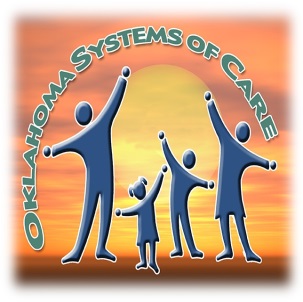 Oklahoma Systems of Care AssessmentYoung Adult Versionto be completed by young adults aged 16 through 25Staff Name: 												Staff Phone #: 						Site:																			Assessment Date:  		/		/		Youth’s Legal Name:												Youth’s Preferred Name: ______________________SOC ID: 										Assessment Type:		  Baseline 		  3-Month		  6-Month		  12-Month						  18-Month		  24-month		  30-Month		  36-Month			ExitHopefulness and Satisfaction Scales(Copyright © January 2000, Benjamin M. Ogles & Southern Consortium for Children)OutcomesWhich of the following do you currently possess? (Check all that apply.)Which of the following are you currently receiving? (Check all that apply.)	  Ongoing payments from the government (SSI, SSDI, etc.)	  Public assistance (food stamps, WIC, child care, etc.)	  Housing assistance from the government (public housing or housing voucher, etc.)	  Tribal assistance (housing, food, child care, etc.)What is the highest grade level of education you have completed?If you are not in school, why?  (Check all that apply.)Have you changed your housing or living situation in the past 90 days?	  Yes.  How many times? 				  NoDo you feel safe in your current living situation?	  Yes	  NoIn the past 90 days, have you or someone else been a victim of a crime in your neighborhood?	  Yes  NoIn the past 90 days, have you had a job?  	  Yes [If yes, skip #9 and go to #10]	  No What is the main reason you have not had a job in the past 90 days?  (Check all that apply.)	  I was trying to find a job but could not find one.	  I do not have transportation.  I do not have training/skill set, etc.  My caregivers do not want me to work.	  I do not want to work.	  I am attending school.	  I am not able to work for physical or mental health reasons.  Legal issues are keeping me from finding work.How many times have you gone to an emergency room or crisis center in the past 90 days? _______Why did you visit the emergency room or crisis center? (Check all that apply.)  Physical health	  Mental health	  Substance useDo you have children?	Yes.  How many? 				NoAre you on any of the following?  Please check all that apply.	Juvenile probation	Adult probation / paroleDo you have at least one supportive adult in your life, other than your caseworker, to whom you can go for advice or emotional support?	Yes	NoFamily Assessment (Optional)Enter data at:  systemsofcare.ou.edu.  If you have questions, please email the E-TEAM YIS Help Desk at yis.eteam@ou.edu.  Youth Problem Scale(Copyright © January 2000, Benjamin M. Ogles & Southern Consortium for Children)Instructions: Please rate the degree to which you have experienced the following problems in the past 30 days.Not at AllOnce or TwiceSeveral TimesOftenMost of the TimeAll of the TimeArguing with others012345Getting into fights012345Yelling, swearing, or screaming at others012345Fits of anger012345Refusing to do things teachers, parents, or employers ask012345Causing trouble for no reason012345Using drugs or alcohol012345Breaking rules or breaking the law (out past curfew, stealing)012345Skipping school / classes or work012345Lying012345Can’t seem to sit still, having too much energy012345Hurting self (cutting or scratching self, taking pills)012345Talking or thinking about death012345Feeling worthless or useless012345Feeling lonely and having no friends012345Feeling anxious or fearful012345Worrying that something bad is going to happen012345Feeling sad or depressed012345Nightmares012345Eating problems012345Youth Functioning Scale(Copyright © January 2000, Benjamin M. Ogles & Southern Consortium for Children)Instructions: Please rate the degree to which your problems affect your current ability in everyday activities. Extreme TroublesQuite a Few TroublesSome TroublesOKDoing Very WellGetting along with friends01234Getting along with family01234Dating or developing relationships with boyfriends or girlfriends01234Getting along with adults outside the family (teachers, principal, employer)01234Keeping neat and clean, looking good01234Caring for health needs and keeping good health habits (taking medicines or brushing teeth)01234Controlling emotions and staying out of trouble01234Being motivated and finishing projects01234Participating in hobbies01234Participating in recreational activities (sports, swimming, bike riding)01234Completing household chores (cleaning room, other chores)01234Going to school or work and doing well01234Learning skills that will be useful for future jobs 01234Feeling good about self01234Thinking clearly and making good decisions01234Concentrating, paying attention, and completing tasks01234Earning money and learning how to use money wisely01234Doing things without supervision or restrictions01234Accepting responsibility for actions01234Ability to express feelings012341.	Overall, how satisfied are you with your life right now?1.	How satisfied are you with the mental health services you have received so far?	6. Extremely satisfied
	5. Moderately satisfied
	4. Somewhat satisfied
	3. Somewhat dissatisfied
	2. Moderately dissatisfied
	1. Extremely dissatisfied	6. Extremely satisfied
	5. Moderately satisfied
	4. Somewhat satisfied
	3. Somewhat dissatisfied
	2. Moderately dissatisfied
	1. Extremely dissatisfied2.	How energetic and healthy do you feel right now?2.	How much are you included in deciding your treatment?	6. Extremely capable
	5. Moderately capable
	4. Somewhat capable
	3. Somewhat incapable
	2. Moderately incapable
	1. Extremely incapable	6. A great deal
	5. Moderately
	4. Quite a bit
	3. Somewhat
	2. A little 
	1. Not at all3.	How much stress or pressure is in your life right now?3.	Mental health workers involved in my case listen to me and know what I want.	6. Very little
	5. Some
	4. Quite a bit
	3. A moderate amount
	2. A great deal
	1. Unbearable amounts	6. A great deal
	5. Moderately
	4. Quite a bit
	3. Somewhat
	2. A little
	1. Not at all4.	How optimistic are you about the future?4.	I have a lot to say about what happens in my treatment.	6. The future looks very bright
	5. The future looks somewhat bright
	4. The future looks OK
	3. The future looks both good and bad
	2. The future looks bad
	1. The future looks very bad	6. A great deal
	5. Moderately
	4. Quite a bit
	3. Somewhat
	2. A little
	1. Not at all	Birth Certificate	Social Security card	CDIB card	State photo ID	Driver’s license	Medical card	Bank account	8th Grade or below	9th Grade	10th Grade	11th Grade	12th Grade	High school diploma or GED	Vocational or trade school program	Some college	College degree	Not interested in school 	Family-related conflicts	Work-related conflicts	Transportation problems	Got pregnant or had a child 	Mental health	Substance use 	Incarcerated During the past 90 days, how often did your mental health challenges interfere with:All of the timeMost of the timeSome of the timeA little of the timeNone of the timeSchool or work12345Social settings12345Ability to take care of your basic needs12345If you are FemaleIf you are Male16a. Are you pregnant?	Yes.	No. [If no, go to #18.]17a. Are you participating in prenatal care services?  By prenatal care, we mean regular visits to a doctor or other health care professional to support the pregnancy.	Yes	No16b. Are you an expecting father? 	Yes.	No. [If no, go to #18.]17b. Are you participating in prenatal care services with your child’s mother?  By prenatal care, we mean regular visits to a doctor or other health care professional to support the pregnancy.	Yes	NoConsider the past 90 days, and let us know how much you agree with each statement.StronglyDisagreeDisagreeUndecidedAgreeStronglyAgreeI eat a balanced diet.12345I can plan and prepare a healthy meal.12345I know when to make a doctor’s appointment and when to go to the Emergency Room.12345I follow instructions for taking medications.12345I know how to find a place to stay overnight.12345I know how to find housing.12345I know how to find information about job training.12345I know how to complete a job application.12345I know how to monitor a bank account balance.12345I can plan for monthly expenses.12345I receive feedback without getting angry.12345I manage my time to get tasks done.12345I know how to prevent sexually transmitted infections and diseases.12345I know how to prevent pregnancy.12345I know how to care for a child.12345I know how to find information on the internet.12345Consider the past 90 days, and let us know how much you agree with each statement.StronglyDisagreeDisagreeUndecidedAgreeStronglyAgreeI can rely on relatives who don’t live with me for help if I have a serious problem.12345I can rely on friends for help if I have a serious problem.12345I can open up to my friends if I need to talk about my worries.12345I have a supportive adult that I can go to for certain needs (laundry, hot meals, etc.).12345I am happy with the friendships I have.12345I have people with whom I can do enjoyable activities.12345I feel I belong in my community.12345In a crisis, I would have the support I need from family or friends.12345Please tell us how well each 
statement below describes your family
(on a scale from 0 to 5).Please tell us how well each 
statement below describes your family
(on a scale from 0 to 5).Not at all like my familyVery much like my family1.My family spends too much time arguing.0123452.We don’t know how to work problems out.0123453.I don’t feel safe in my home.0123454.It is hard to know what the rules are in my family.0123455.We don’t trust each other.0123456.You can’t say what you really think in my family.0123457.My family is there for me.0123458.I never know what to expect from my family.0123459.It’s ok to talk about my feelings with my family.01234510.My family doesn’t spend enough time having fun.012345